Publicado en   el 24/06/2015 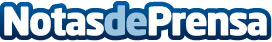 Cayo Lara reclama que los grupos del Congreso "se pronuncién, opinen y voten" sobre la creación de una Comisión de Investigación sobre la corrupción en los partidos  Datos de contacto:Nota de prensa publicada en: https://www.notasdeprensa.es/cayo-lara-reclama-que-los-grupos-del-congreso Categorias: Nacional http://www.notasdeprensa.es